4.5 Alexander and the Hellenistic AgeDirections:  These notes will cover the information on paths 158-200.  You are responsible for filling in the blanks, and paying attention in class. Focus Question: How did Alexander the Great expand his empire and spread the Greek culture throughout the realm?VocabularyAssassinationAssimilateHeliocentric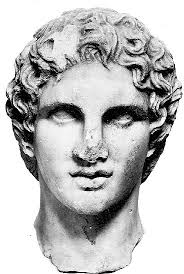 The Empire of Alexander the GreatAlexander was a young man when he inherited the Macedonian empire from his father,_____Phillip 2 (the second)_______ .  He grew the empire larger than any in history, and did not do it alone.  In this speech, he rallies the troops to continue on in conquest…"I could not have blame you for being the first to lose hear ____________ if I..had not shared in your exhausting marches and your perilous campaigns..You and I...have shared the ____________ and shared the danger, and the rewards are for us all..whoever wishes to return home will be allowed to go..I will make those who stay the envy of those who return."In 338 BC, Athens fell to the Macedonian ArmyAthens lost its __independence __________, but its culture spread all over the Mediterranean by the conquering of land by Alexander the Great.The Empire of Alexander the Great The Greeks viewed the Macedonians as  rough , backward people. The leaders were Greek in origin, however.Philip II grew up in _____ and even hired Aristotle to tutor his son, Alexander.Philip II came to power in 359 BC and wanted to conquer the lands to the southHe developed a powerful  _____ and formed alliances with many other city-states (threat, bribery, diplomacy)Others he conquered.338 BC -  ____ and Thebes joined forces against Philip IIHe defeated them in the Battle of  _____ gave him all of Greece under his control.He planned to take over the Persian empire but was assassinated at his daughter's weddingOne of his wives,  _____ , outmaneuvered is other wives to put her son, Alexander, in power.Alexander was 20 years old but was a good soldier and shared his father's ambitionsBy 334 - Alexander had enough ships to cross the _____ , the strait separating Europe from Asia MinorThe Persian emperor, Darius III, was weak and many provinces were in rebellion.Alexander was able to capture ____________, Egypt, and Babylon by 331 BCBefore he could capture Darius, the emperor was murdered. Advance into Indiacrossed the Hindu Kush and into northern ____________ in 326 BC.  His troops faced war elephants for the first time.Tired and weary, they ____________ to go further.  Alexander turned back and planned his new campaign in BabylonAlexander’s Early DeathBefore setting out again, Alexander became sick with fever and ____________ at age 32.Commanders asked who he would leave empire to...he is said to have whispered, “To the strongest.”No one was strong enough, and after three years his generals ____________ the empire into three parts.Macedonia and GreeceEgyptmost of PersiaTheir descendants competed over this land for over 300 years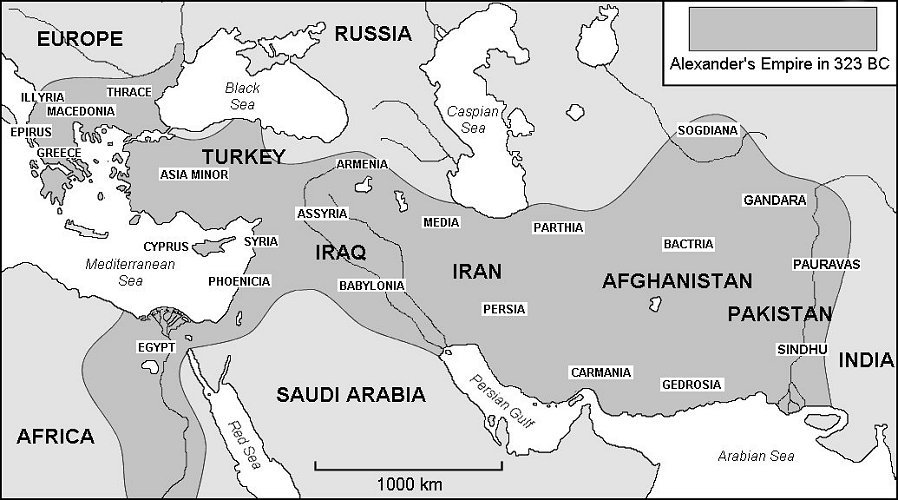  The Legacy of Alexanderhis most lasting achievement was the spread of Greek ____________ in most of the worldCultures CombineAlexander founded cities (often named ____________) throughout the lands he captured.Traders, soldiers, and artisans settled these cities.Cities were filled with Greek temples, ____________ contests, and Greek statuesThe people assimilated into Greek culture and they picked up the native traditionsAlexander married a ____________ woman, adopted their dress and encouraged soldiers to do so.Created a culture that combined Egyptian, Persian and Greek aspects.Alexandria:  Cultural CapitalAlexandria, Egypt had a wide range of goods at market (Greek ____________, Arabian spices, East African ivory…)Marvelous sight was a lighthouse that stood 440 feet in the airMuseumcenter of learning with laboratories, lecture hall, and a ____________the library had thousands of scrolls representing all the accumulated knowledge of the ancient world, but it was destroyed by ____________.Women:women were no longer restricted to their ____________ during the Hellenistic periodmore learned to read and writesome were philosophers and ____________, or had considerable power alongside their husband and sons who were rulers____________ VII Hellenistic Arts and Sciencescities had armies of architects and ____________ to create buildings grander than those during classical GreeceNew Philosophies - ____________Political turmoil led to a new rise of philosophyThe founder, Zeno, urged others to avoid desires and disappointment by accepting what life gave them.High moral standards, like protecting other humanswomen and slaves were unequal socially, but were equal morally because they had the ability to ____________.influenced Romans and Christians laterMath and Astronomybuilt on ideas of Greeks, Persians, and Egyptians____________ created a formula to calculate the relationship between the sides of a right triangleEuclid wrote the textbook that became the basis for ____________Aristarchus argues that the Earth rotated on an axis and orbited the sunThis heliocentric idea, the sun at the center of the universe, was not accepted until ____________ years later.Eratosthenes showed the earth was round and accurately calculated its circumferenceArchimedes applied physics to make practical inventions using the lever and pulley.used a ____________ to draw a ship over the land before a crowdImproving MedicineHippocrates studied causes of ____________ around 400 BC and looked for cures.Doctors take a Hippocratic Oath in order to protect the patients and set ethical standards.4.5 Assessment Questions- this page !Why was Alexander the Great able to conquer the Persian empire?How did Alexander encourage the blending of cultures?How did Alexander’s conquests lead to a new civilization?Why do you think the Hippocratic Oath is considered a medical advancement?In what fields did Hellenistic civilization make advancements?